Z E Y İ L N A M E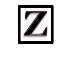 221/2019 SAYILI BİLGİ TEKNOLOJİLERİ VE HABERLEŞME KURUMU HİZMET BİNASI PROJESİ İHALESİMALİ TEKLİF FORMU İLE BİRLİKTE SUNULMASININ ZORUNLUDUR.İhale Katılım Beyannamesine ek olarak Mali Teklif formu ile birlikte aşağıda yer alan beyannameyi sunmayan isteklilerin teklifleri geçersiz ve hiç teklif sunulmamış kabul edilir.BEYANNAME221/2019 sayılı Bilgi Teknolojileri ve Haberleşme Kurumu Hizmet Binası Projesi ihalesin sürecinde; ihale kapsamında verilen ve/veya yayınlanan tüm ihale dokümanları ile zeyilnamelerde açıklanan konuları okuyup tam olarak anladığımı ve aynen kabul ettiğimi; bu doğrultuda söz konusu ihale için yayınlanan tüm ihale dokümanları ile zeyilnamelere ve zeyilname içeriklerine itirazım olmadığını imza ve beyan ederim.Yetkilinin Adı – Soyadı: …………………………………        İmza: …………………………..Tarih :  ……………………………                                    Mühür / Kaşe : ……………………